БЛАГОДАРНЫЙ    Периодическое печатное издание муниципального образования город БлагодарныйСЕГОДНЯ В НОМЕРЕ:1. Решения Благодарненской городской Думы от 24 декабря 2014 года                                                                                  1 – 82. Заключение о результатах публичных слушаний по проекту решения Благодарненской городской Думы «О внесении изменений в Устав города Благодарного Благодарненского района Ставропольского края»                                                                                        8БЛАГОДАРНЕНСКАЯ ГОРОДСКАЯ ДУМАРЕШЕНИЕ24 декабря 2014 года            г. Благодарный           № 241О внесении изменений в решение Благодарненской городской Думы от 20 декабря 2013 года № 158 «О бюджете муниципального образования город Благодарный Благодарненского района Ставропольского края на 2014 год»В соответствии со статьями 96, 217, 232 Бюджетного кодекса Российской Федерации, Федеральным законом от 6 октября 2003 года № 131-ФЗ «Об общих принципах организации местного самоуправления в Российской Федерации», Положением о бюджетном процессе в муниципальном образовании город Благодарный, Благодарненская городская ДумаРЕШИЛА:1. Внести в решение Благодарненской городской Думы от 20 декабря 2013 года № 158 «О бюджете муниципального образования город Благодарный Благодарненского района Ставропольского края на 2014 год» следующие изменения:1.1 Пункт 1 решения изложить в новой редакции:«1. Утвердить основные характеристики бюджета муниципального образования город Благодарный Благодарненского района Ставропольского края на 2014 год:- общий объем доходов местного бюджета – в сумме 145145,600 тыс. рублей;- общий объем расходов местного бюджета – в сумме 150684,246 тыс. рублей;- дефицит местного бюджета 5538,646 тыс. рублей.».1.2. Приложения 1, 4, 5, 6 к решению изложить в новой редакции согласно соответствующим приложениям.2. Настоящее решение вступает в силу со дня его принятия, распространяется на правоотношения, возникшие с 1 января 2014 года, и подлежит официальному опубликованию.3. Контроль исполнения настоящего решения возложить на постоянную комиссию по бюджетно-финансовой деятельности, экономике и муниципальной собственности города Благодарного (Тормосов Д.А.).ПРИЛОЖЕНИЕ 1 к решению Благодарненскойгородской Думыот 24 декабря 2014 года № 241ИСТОЧНИКИфинансирования дефицита бюджета муниципального образования город Благодарный Благодарненского района Ставропольского края на 2014 годПРИЛОЖЕНИЕ 4 к решению Благодарненскойгородской Думыот 24 декабря 2014 года № 241РАСПРЕДЕЛЕНИЕдоходов бюджета муниципального образования город Благодарный Благодарненского района Ставропольского края в соответствии с классификацией доходов бюджетов бюджетной классификации Российской Федерации на 2014 годПРИЛОЖЕНИЕ 5 к решению Благодарненскойгородской Думыот 24 декабря 2014 года № 241 РАСПРЕДЕЛЕНИЕбюджетных ассигнований по главным распорядителям средств бюджета, разделам (РЗ), подразделам (ПР), целевым статьям (муниципальным программам и непрограммным направлениям деятельности) (ЦСР) и группам видов расходов классификации расходов бюджетов в ведомственной структуре расходов бюджета муниципального образования город Благодарный Благодарненского района Ставропольского края на 2014 годПРИЛОЖЕНИЕ 6 к решению Благодарненскойгородской Думыот 24 декабря 2014 года № 241РАСПРЕДЕЛЕНИЕбюджетных ассигнований по целевым статьям (муниципальным программам и непрограммным направлениям деятельности) (ЦСР) и группам видов расходов (ВР) классификации расходов бюджета муниципального образования город Благодарный Благодарненского района Ставропольского края на 2014 годБЛАГОДАРНЕНСКАЯ ГОРОДСКАЯ ДУМАРЕШЕНИЕ24 декабря 2014 года       г. Благодарный      № 247Об утверждении Порядка проведения в Благодарненской городской Думе антикоррупционной экспертизы решений Благодарненской городской Думы и их проектовВ соответствии с Федеральным законом от 17 июля 2009 года № 172-ФЗ «Об антикоррупционной экспертизе нормативных правовых актов и проектов нормативных правовых актов», постановлением Правительства Российской Федерации от 26 февраля 2010 года № 96 «Об антикоррупционной экспертизе нормативных правовых актов и проектов нормативных правовых актов», Уставом города Благодарного Благодарненского района Ставропольского края, на основании экспертного заключения управления по региональной политике аппарата Правительства Ставропольского края от 05 декабря 2014 года № 553 на решение Благодарненской городской Думы от 02 июня 2010 года № 337 «Об утверждении положения о проведении антикоррупционной экспертизы нормативных правовых актов органов местного самоуправления муниципального образования город Благодарный и их проектов (с изменениями, внесенными решением Благодарненской городской Думы от 04 сентября 2012 года № 58), Благодарненская городская ДумаРЕШИЛА:1. Утвердить прилагаемый Порядок проведения в Благодарненской городской Думе антикоррупционной экспертизы решений Благодарненской городской Думы и их проектов.2. Признать утратившими силу решения Благодарненской городской Думы:- от 02 июня 2010 года № 37 «Об утверждении Положения о проведении антикоррупционной экспертизы нормативных правовых актов органов местного самоуправления муниципального образования город Благодарный и их проектов;- от 04 сентября 2012 года № 58 «О внесении изменений в решение Благодарненской городской Думы от 02 июня 2010 года № 337 «Об утверждении Положения о проведении антикоррупционной экспертизы нормативных правовых актов органов местного самоуправления муниципального образования город Благодарный и их проектов». 3. Настоящее решение вступает в силу со дня его официального опубликования.4. Контроль исполнения настоящего решения возложить на председателя Благодарненской городской Думы (Д.Ю.Пахомов).Председатель Благодарненской		городской Думы	                                                                     Д.Ю.ПахомовУТВЕРЖДЕНрешением Благодарненскойгородской Думыот 24 декабря 2014 года № 247ПОРЯДОКпроведения в Благодарненской городской Думе антикоррупционной экспертизы решений Благодарненской городской Думы  и их проектов1. Антикоррупционная экспертиза в Благодарненской городской Думе проводится в отношении решений Благодарненской городской Думы и их проектов.2. Проведение антикоррупционной экспертизы осуществляется в соответствии с Федеральным законом от 25 декабря 2008 года № 273-ФЗ «О противодействии коррупции», Федеральным законом от 17 июля 2009 года № 172-ФЗ «Об антикоррупционной экспертизе нормативных правовых актов и проектов нормативных правовых актов», согласно методике проведения антикоррупционной экспертизы нормативных правовых актов и проектов нормативных правовых актов, определенной Правительством Российской Федерации от 26 февраля 2010 года № 96 (далее - Методика) и Порядком проведения в Благодарненской городской Думе антикоррупционной экспертизы решений Благодарненской городской Думы и их проектов (далее - Порядок).3. В Благодарненской городской Думе антикоррупционную экспертизу решений Благодарненской городской Думы и их проектов проводит юридическая служба Благодарненской городской Думы (далее – юридическая служба Думы).4. Антикоррупционная экспертиза проектов решений Благодарненской городской Думы (далее - проекты решений) проводится юридической службой Думы в течение семи рабочих дней со дня поступления проекта решения в Благодарненскую городскую Думу одновременно с проведением их правовой экспертизы.5. Антикоррупционная экспертиза решений Благодарненской городской Думы проводится юридической службой Думы при мониторинге их применения.6. По результатам проведения антикоррупционной экспертизы проектов решений и решений Благодарненской городской Думы:при отсутствии в проекте решения коррупциогенных факторов в заключении по итогам правовой экспертизы делается запись об отсутствии коррупциогенных факторов;при наличии коррупциогенных факторов в проекте решения в заключении по итогам правовой экспертизы указывается перечень выявленных факторов с указанием их признаков со ссылкой на Методику, указанием соответствующих статей (пунктов, подпунктов, абзацев) проекта решения, в которых эти факторы выявлены, и предложения о способах устранения или нейтрализации коррупциогенных факторов;при наличии коррупциогенных факторов в решении Благодарненской городской Думы готовится заключение, которое направляется в комиссию по законности, правопорядку, местному самоуправлению и депутатской этике (далее – комиссия по законности).7. В заключении отражаются следующие сведения:- дата и место подготовки заключения;- наименование решения Благодарненской городской Думы (проекта решения), проходящего экспертизу;- основание для проведения экспертизы;- данные о проводящих экспертизу лицах;- перечень выявленных коррупциогенных факторов с указанием их признаков со ссылкой на Методику, указанием соответствующих статей (пунктов, подпунктов, абзацев) решения Благодарненской городской Думы (проекта решения), в которых эти факторы выявлены;- предложения о способах устранения или нейтрализации коррупциогенных факторов.8. В отношении решений Благодарненской городской Думы и их проектов может быть проведена независимая антикоррупционная экспертиза институтами гражданского общества и гражданами Российской Федерации в порядке, предусмотренном нормативными правовыми актами Российской Федерации, за счет их собственных средств.9. При наличии в поступивших в Благодарненской городскую Думу заключениях прокуратуры, органов юстиции, а также в заключении юридической службы Думы, подготовленного по результатам проведения антикоррупционной экспертизы, сведений о наличии в решении Благодарненской городской Думы (проекте решения) коррупциогенных факторов и коррупциогенных норм указанные заключения рассматриваются на заседании комиссии по законности. По итогам рассмотрения заключений комиссия по законности готовит решение о наличии или об отсутствии в решении Благодарненской городской Думы (проекте решения) коррупциогенных факторов и коррупциогенных норм.10. Заключения, подготовленные по результатам проведения независимой антикоррупционной экспертизы и внесенные в Благодарненскую городскую Думу, подлежат обязательному рассмотрению юридической службой Думы в 7-дневный и комиссией по законности в 30-дневный срок со дня их получения. По результатам рассмотрения юридическому или физическому лицу, проводившему независимую антикоррупционную экспертизу, комиссией по законности направляется мотивированный ответ, за исключением случаев, когда в соответствующем заключении отсутствует предложение о способе устранения выявленных коррупциогенных факторов.11. Все заключения, подготовленные по результатам проведения антикоррупционной экспертизы и независимой антикоррупционной экспертизы, включая подготовленное комиссией по законности решение о наличии или об отсутствии в решении Благодарненской городской Думы (проекте решения) коррупциогенных факторов и коррупциогенных норм, носят рекомендательный характер, прилагаются к решению Благодарненской городской Думы (проекту решения) и подлежат обязательному рассмотрению на заседании Благодарненской городской Думы.Управляющая деламиБлагодарненской городской Думы                                                В.Ф. ШальневаЗаключение О РЕЗУЛЬТАТАХ ПУБЛИЧНЫХ СЛУШАНИЙпо проекту решения Благодарненской городской Думы «О внесении изменений в Устав города Благодарного Благодарненского района Ставропольского края»«19» декабря 2014 года                                                                 г. БлагодарныйПубличные слушания назначены решением Благодарненской городской Думы от 20 ноября 2014 года № 238 «О назначении публичных слушаний по проекту решения Благодарненской городской Думы «О внесении изменений в Устав города Благодарного Благодарненского района Ставропольского края».Тема публичных слушаний: обсуждение проекта решения Благодарненской городской Думы «О внесении изменений в Устав города Благодарного Благодарненского района Ставропольского края».Инициаторы публичных слушаний: Благодарненская городская Дума.Дата проведения: 18 декабря 2014 года.В результате обсуждения проекта решения Благодарненской городской Думы «О внесении изменений в Устав города Благодарного Благодарненского района Ставропольского края», принято решение:1. Одобрить проект решения Благодарненской городской Думы «О внесении изменений в Устав города Благодарного Благодарненского района Ставропольского края».2. Рекомендовать Благодарненской городской Думе при доработке проекта решения Благодарненской городской Думы «О внесении изменений в Устав города Благодарного Благодарненского района Ставропольского края» учесть предложения, одобренные участниками публичных слушаний.Председатель                                                                                     Д.А. ТормосовЗаместитель председателя                                                               С.В. СухановСекретарь                                                                                           С.П. ПожароваЧлены оргкомитета:                                                                           Т.И. Бочарова                                                                                                            Е.Н. Бородаев_________________________________________________________________________________________________________________________Информационный бюллетень набран и отпечатан с помощью оргтехники Благодарненской городской Думы356420, г. Благодарный, пер. Октябрьский, 15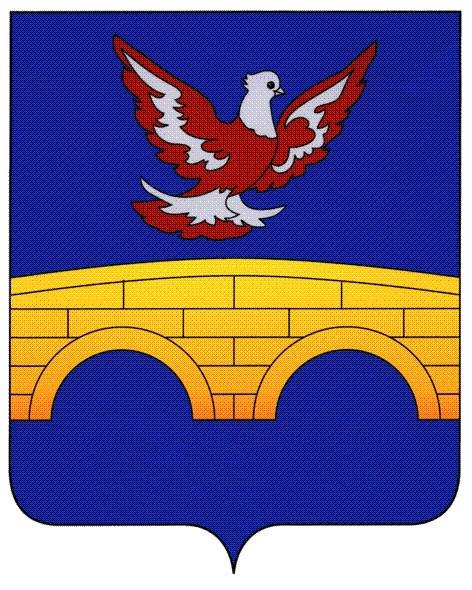 Официальный26 декабря2014г.№ 15 (075)Издается с 12 октября 2009 г.Председатель Благодарненскойгородской ДумыД.Ю.ПахомовГлава городаБлагодарногоС.А.ЛобкареваНаименование Код бюджетной классификации Российской ФедерацииСумма,тыс. руб.123Всего доходов бюджета муниципального образования город Благодарный-145145,600Всего расходов бюджета муниципального образования город Благодарный-150684,246Результат исполнения бюджета муниципального образования город Благодарный (дефицит «-», профицит «+»)-- 5538,646Всего источников финансирования дефицита бюджета муниципального образования город Благодарный-5538,646Источники внутреннего финансирования дефицитов бюджетов201 01 00 0000 00 0000 000- 5538,646Изменение остатков средств на счетах по учету средств бюджетов201 01 05 00 00 00 0000 000- 5538,646Увеличение остатков средств бюджетов201 01 05 00 00 00 0000 500- 145145,600Увеличение прочих остатков средств бюджетов201 01 05 02 00 00 0000 500- 145145,600Увеличение прочих остатков денежных средств бюджетов201 01 05 02 01 00 0000 510- 145145,600Увеличение прочих остатков денежных средств бюджетов муниципальных образований201 01 05 02 01 10 0000 510- 145145,600Уменьшение остатков средств бюджетов201 01 05 00 00 00 0000 600150684,246Уменьшение прочих остатков средств бюджетов201 01 05 02 00 00 0000 600150684,246Уменьшение прочих остатков денежных средств бюджетов201 01 05 02 01 00 0000 610150684,246Уменьшение прочих остатков денежных средств бюджетов поселений201 01 05 02 01 10 0000 610150684,246Код бюджетной классификации Российской ФедерацииНаименование доходаСумма,тыс. руб.123000 1 00 00000 00 0000 000Налоговые и неналоговые доходы51520,256000 1 01 00000 00 0000 000Налоги на прибыль, доходы22700,000000 1 01 02000 01 0000 110Налог на доходы физических лиц22700,000000 1 03 00000 00 0000 000Налоги на товары (работы, услуги), реализуемые на территории российской федерации8428,130000 1 03 02000 01 0000 110Акцизы по подакцизным товарам (продукции), производимым на территории Российской Федерации8428,130000 1 05 00000 00 0000 000Налоги на совокупный доход1808,000000 1 05 03000 01 0000 110Единый сельскохозяйственный налог1808,000000 1 06 00000 00 0000 000Налоги на имущество12500,000000 1 06 01030 10 0000 110Налог на имущество физических лиц, взимаемый по ставкам, применяемым к объектам налогообложения, расположенным в границах поселений3800,000000 1 06 06000 00 0000 110Земельный налог8700,000000 1 11 00000 00 0000 000Доходы от использования имущества, находящегося в государственной и муниципальной собственности4723,711000 1 11 05000 00 0000 120Доходы, получаемые в виде арендной либо иной платы за передачу в возмездное пользование государственного и муниципального имущества (за исключением имущества бюджетных и автономных учреждений, а также имущества государственных и муниципальных унитарных предприятий, в том числе казенных)4723,711000 1 11 05010 00 0000 120Доходы, получаемые в виде арендной платы за земельные участки, государственная собственность на которые не разграничена, а также средства от продажи права на заключение договоров аренды указанных земельных участков4003,000000 1 11 05025 00 0000 120Доходы, получаемые в виде арендной платы, а также средства от продажи права на заключение договоров аренды за земли, находящиеся в собственности поселений (за исключением земельных участков муниципальных бюджетных и автономных учреждений)50,421000 1 11 05030 00 0000 120Доходы от сдачи в аренду имущества, находящегося в оперативном управлении органов государственной власти, органов местного самоуправления, государственных внебюджетных фондов и созданных ими учреждений (за исключением имущества бюджетных и автономных учреждений)670,290000 1 14 00000 00 0000 000Доходы от продажи материальных и нематериальных активов1242,015000 1 14 06000 00 0000 430Доходы от продажи земельных участков, находящихся в государственной и муниципальной собственности (за исключением земельных участков бюджетных и автономных учреждений)1242,015000 1 16 00000 00 0000 000Штрафы, санкции, возмещение ущерба118,400000 1 16 90050 10 0000 140Прочие поступления от денежных взысканий (штрафов) и иных сумм в возмещение ущерба, зачисляемые в бюджеты поселений118,400000 2 00 00000 00 0000 000Безвозмездные поступления93625,344000 2 02 00000 00 0000 000Безвозмездные поступления от других бюджетов бюджетной системы российской федерации93978,526000 2 02 02000 00 0000 000Субсидии бюджетам бюджетной системы Российской Федерации (межбюджетные субсидии)93978,526000 2 02 02051 10 0062 151Субсидии бюджетам поселений на реализацию федеральных целевых программ на предоставление молодым семьям социальных выплат на приобретение (строительство) жилья за счет средств краевого бюджета593,519000 2 02 02051 10 0084 151Субсидии бюджетам поселений на реализацию федеральных целевых программ в рамках ФЦП «Жилище» на 2011-2015 годы на подпрограмму «Обеспечение жильем молодых семей за счет средств федерального бюджета389,281000 2 02 02077 10 0014 151Субсидии бюджетам поселений на софинансирование капитальных вложений в объекты муниципальной собственности на  строительство объектов физической культуры и спорта муниципальной собственности28577,790201 2 02 02088 10 0002 151Субсидии бюджетам поселений на обеспечение мероприятий по переселению граждан из аварийного жилищного фонда за счет средств, поступивших от государственной корпорации - Фонда содействия реформированию жилищно-коммунального хозяйства31617,048000 2 02 02089 10 0002 151Субсидии бюджетам поселений на обеспечение мероприятий по переселению граждан из аварийного жилищного фонда за счет средств бюджетов19443,404000 2 02 02210 10 0078 151Субсидии бюджетам поселений на реализацию региональных программ в области энергосбережения и повышения энергетической эффективности за счет средств краевого бюджета1960,786000 2 02 02216 10 0135 151Субсидии бюджетам поселений на осуществление дорожной деятельности в отношении автомобильных дорог общего пользования, а также капитального ремонта и ремонта дворовых территорий многоквартирных домов, проездов к дворовым территориям многоквартирных домов населенных пунктов5080,573000 2 02 02216 10 0137 151Субсидии бюджетам поселений на осуществление дорожной деятельности в отношении автомобильных дорог общего пользования, а также капитального ремонта и ремонта дворовых территорий многоквартирных домов, проездов к дворовым территориям многоквартирных домов населенных пунктов3831,515000 2 02 04072 10 0000 151Межбюджетные трансферты, передаваемые бюджетам поселений на государственную поддержку (грант) реализации лучших событийных региональных и межрегиональных проектов в рамках развития культурно-познавательного туризма2128,000000 2 02 04999 10 0190 151Прочие межбюджетные трансферты, передаваемые бюджетам поселений на совершенствование и развитие муниципальной службы в Ставропольском крае356,610000 2 07 05000 10 0000 180Прочие безвозмездные поступления в бюджеты поселений0,000000 2 07 05030 10 0000 180Прочие безвозмездные поступления в бюджеты поселений0,000000 2 19 00000 00 0000 000Возврат остатков субсидий, субвенций и иных межбюджетных трансфертов, имеющих целевое назначение, прошлых лет- 353,182000 2 19 05000 10 0000 151Возврат остатков субсидий, субвенций и иных межбюджетных трансфертов, имеющих целевое назначение, прошлых лет из бюджетов поселений- 353,182Всего доходов145145,600НаименованиеГРБСРЗПРЦСРВРЦСРВРЦСРВРСумма,тыс.руб.123456789Всего150684,246Благодарненская городская Дума2001799,642Общегосударственные вопросы200011799,642Функционирование законодательных (представительных) органов государственной власти и представительных органов муниципальных образований20001031778,002Руководство и управление в сфере установленных функций200010370000001778,002Центральный аппарат200010370100001778,002Расходы на обеспечение функций органов местного самоуправления20001037011001282,622Расходы на выплаты персоналу в целях обеспечения выполнения функций государственными (муниципальными) органами, казенными учреждениями, органами управления государственными внебюджетными фондами2000103701100110022,934Закупка товаров, работ и услуг для государственных (муниципальных) нужд20001037011001200255,488Иные бюджетные ассигнования200010370110018004,200Расходы на выплаты по оплате труда работников органов местного самоуправления200010370110021171,794Расходы на выплаты персоналу в целях обеспечения выполнения функций государственными (муниципальными) органами, казенными учреждениями, органами управления государственными внебюджетными фондами200010370110021001171,794Расходы на приобретение и содержание имущества, находящегося в муниципальной собственности за счет средств местного бюджета2000103701202790,974Закупка товаров, работ и услуг для государственных (муниципальных) нужд2000103701202720090,974Расходы на информационно-технологические услуги за счет средств местного бюджета20001037012037232,612Закупка товаров, работ и услуг для государственных (муниципальных) нужд20001037012037200232,612Другие общегосударственные вопросы200011321,640Руководство и управление в сфере установленных функций2000113700000021,640Центральный аппарат2000113701000021,640Представительские расходы2000113701202321,640Закупка товаров, работ и услуг для государственных (муниципальных) нужд2000113701202320021,640Администрация города Благодарного201148884,604Общегосударственные вопросы2010110797,885Функционирование высшего должностного лица субъекта Российской Федерации и муниципального образования2010102697,964Руководство и управление в сфере установленных функций20101027000000697,964Глава муниципального образования20101027020000697,964Расходы на обеспечение функций органов местного самоуправления2010102702100131,913Расходы на выплаты персоналу в целях обеспечения выполнения функций государственными (муниципальными) органами, казенными учреждениями, органами управления государственными внебюджетными фондами2010102702100110031,913Расходы на выплаты по оплате труда работников органов местного самоуправления20101027021002666,051Расходы на выплаты персоналу в целях обеспечения выполнения функций государственными (муниципальными) органами, казенными учреждениями, органами управления государственными внебюджетными фондами20101027021002100666,051Функционирование законодательных (представительных) органов государственной власти и представительных органов муниципальных образований201010330,539Руководство и управление в сфере установленных функций2010103700000030,539Центральный аппарат2010103701000030,539Межбюджетные трансферты из бюджетов поселений, передаваемые бюджетам муниципальных районов на осуществление части полномочий по содержанию контрольно-счетного органа в соответствии с заключенным соглашением2010103701900430,539Межбюджетные трансферты2010103701900450030,539Функционирование Правительства Российской Федерации, высших исполнительных органов государственной власти субъектов Российской Федерации, местных администраций20101049708,221Руководство и управление в сфере установленных функций 201010470000009708,221Центральный аппарат201010470100009708,221Расходы на обеспечение функций органов местного самоуправления 201010470110011226,649Расходы на обеспечение функций органов местного самоуправления20101047011001100290,019Закупка товаров, работ и услуг для государственных (муниципальных) нужд20101047011001200936,630Расходы на выплаты по оплате труда работников органов местного самоуправления201010470110026948,526Расходы на выплаты персоналу в целях обеспечения выполнения функций государственными (муниципальными) органами, казенными учреждениями, органами управления государственными внебюджетными фондами201010470110021006948,526Ежегодный целевой (вступительный) взнос в Ассоциацию муниципальных образований2010104701202124,111Иные бюджетные ассигнования2010104701202180024,111Расходы на повышение квалификации, переподготовку муниципальных служащих2010104701202924,000Закупка товаров, работ и услуг для государственных (муниципальных) нужд2010104701202920024,000Расходы на приобретение и содержание имущества, находящегося в муниципальной собственности за счет средств местного бюджета201010470120271047,935Закупка товаров, работ и услуг для государственных (муниципальных) нужд20101047012027200347,989Иные бюджетные ассигнования20101047012027800699,946Расходы на информационно-технологические услуги за счет средств местного бюджета20101047012037437,000Закупка товаров, работ и услуг для государственных (муниципальных) нужд20101047012037200437,000Обеспечение проведения выборов и референдумов2010107114,862Руководство и управление в сфере установленных функций20101077000000114,862Проведение выборов20101077030000114,862Проведение выборов в представительные органы муниципального образования20101077032054114,862Иные бюджетные ассигнования20101077032054800114,862Другие общегосударственные вопросы2010113246,299Руководство и управление в сфере установленных функций20101137000000246,299Центральный аппарат20101137010000246,299Мероприятия по оценке объектов недвижимости, признание прав и регулирование отношений по муниципальной собственности2010113701201589,500Закупка товаров, работ и услуг для государственных (муниципальных) нужд2010113701201520089,500Мероприятия по землеустройству и землепользованию20101137012031156,799Закупка товаров, работ и услуг для государственных (муниципальных) нужд20101137012031200156,799Национальная безопасность и правоохранительная деятельность20103548,886Защита населения и территории от чрезвычайных ситуаций природного и техногенного характера, гражданская оборона2010309548,886Муниципальная программа «Развитие муниципального образования города Благодарного 2014-2016 годы»2010309010000050,000Подпрограмма «Защита населения  от чрезвычайных ситуаций, обеспечение пожарной безопасности и безопасности людей на водных объектах на территории города Благодарного»2010309011000050,000Обеспечение мер по патрулированию территории города казачьей дружиной2010309011203050,000Закупка товаров, работ и услуг для государственных (муниципальных) нужд2010309011203020050,000Руководство и управление в сфере установленных функций20103097000000498,886Непрограммные расходы в рамках создания, содержания и организации аварийно-спасательных формирований20103097040000498,886Межбюджетные трансферты из бюджетов поселений, передаваемые бюджетам муниципальных районов на осуществление части полномочий по созданию, содержанию и организации аварийно-спасательных формирований в соответствии с заключенным соглашением20103097049004498,886Межбюджетные трансферты20103097049004500498,886Национальная экономика2010418813,928Дорожное хозяйство (дорожные фонды)201040918813,928Муниципальная программа «Развитие муниципального образования города Благодарного 2014-2016 годы»2010409010000018813,928Подпрограмма «Развитие дорожной сети города Благодарного на 2014-2016 годы»2010409012000018813,928Содержание и ремонт автомобильных дорог общего пользования местного значения 201040901220099310,650Закупка товаров, работ и услуг для государственных (муниципальных) нужд201040901220092009310,650Расходы под программу софинансирования «Капитальный ремонт и ремонт автомобильных дорог общего пользования населенных пунктов» за счет средств местного бюджета20104090122051295,494Закупка товаров, работ и услуг для государственных (муниципальных) нужд20104090122051200295,494Расходы под программу софинансирования «Капитальный ремонт и ремонт дворовых территорий многоквартирных домов, проездов к дворовым территориям многоквартирных домов населенных пунктов» за счет средств местного бюджета20104090122052295,696Закупка товаров, работ и услуг для государственных (муниципальных) нужд20104090122052200295,696Субсидии местным бюджетам на капитальный ремонт и ремонт автомобильных дорог общего пользования населенных пунктов201040901276463831,515Закупка товаров, работ и услуг для государственных (муниципальных) нужд201040901276462003831,515Субсидии местным бюджетам на капитальный ремонт и ремонт дворовых территорий многоквартирных домов, проездов к дворовым территориям многоквартирных домов населенных пунктов201040901276475080,573Закупка товаров, работ и услуг для государственных (муниципальных) нужд201040901276472005080,573Жилищно-коммунальное хозяйство2010569996,574Жилищное хозяйство201050154937,965Муниципальная программа «Развитие муниципального образования города Благодарного 2014-2016 годы»2010501010000054937,965Подпрограмма «Доступное жилье в городе Благодарном на 2014-2016 годы»2010501013000054937,965Содержание жилищного фонда, находящегося в муниципальной собственности города Благодарного20105010132038338,771Закупка товаров, работ и услуг для государственных (муниципальных) нужд20105010132038200338,771Обеспечение мероприятий по предоставлению дополнительной площади жилья при переселении граждан из аварийного жилищного фонда с учетом развития малоэтажного жилищного строительства201050101376598,597Закупка товаров, работ и услуг для государственных (муниципальных) нужд201050101376592008,597Обеспечение мероприятий по переселению граждан из аварийного жилищного фонда за счет средств государственной корпорации - Фонда содействия реформированию жилищно-коммунального хозяйства2010501013950231617,048Закупка товаров, работ и услуг для государственных (муниципальных) нужд2010501013950220031617,048Обеспечение мероприятий по переселению граждан из аварийных жилищных домов с учетом необходимости развития малоэтажного жилищного строительства за счет средств государственной корпорации - Фонда содействия реформированию жилищно-коммунального хозяйства201050101395031041,753Закупка товаров, работ и услуг для государственных (муниципальных) нужд201050101395032001041,753Обеспечение мероприятий по переселению граждан из аварийных многоквартирных домов2010501013960220804,594Закупка товаров, работ и услуг для государственных (муниципальных) нужд2010501013960220020804,594Обеспечение мероприятий по переселению граждан из аварийного жилищного фонда с учетом необходимости развития малоэтажного жилищного строительства201050101396031127,202Закупка товаров, работ и услуг для государственных (муниципальных) нужд201050101396032001127,202Коммунальное хозяйство201050201656,000Муниципальная программа «Развитие муниципального образования города Благодарного 2014-2016 годы»20105020100000656,000Подпрограмма «Коммунальное хозяйство города Благодарного на 2014-2016 годы»20105020140000656,000Расходы на приобретение и содержание имущества, находящегося в муниципальной собственности за счет средств местного бюджета20105020142027656,000Закупка товаров, работ и услуг для государственных (муниципальных) нужд20105020142027200656,000Благоустройство20105030114402,609Муниципальная программа «Развитие муниципального образования города Благодарного 2014-2016 годы»2010503010000014 402,609Подпрограмма «Чистый город 2014-2016 годы»2010503015000014402,609Уличное освещение201050301520323742,071Закупка товаров, работ и услуг для государственных (муниципальных) нужд201050301520322003742,071Озеленение201050301520331402,632Закупка товаров, работ и услуг для государственных (муниципальных) нужд201050301520332001402,632Организация и содержание мест захоронения20105030152035376,000Закупка товаров, работ и услуг для государственных (муниципальных) нужд20105030152035200376,000Прочие расходы на благоустройство201050301520364534,720Закупка товаров, работ и услуг для государственных (муниципальных) нужд201050301520362004534,720Расходы под программу софинансирования «Энергосбережение и повышение энергетической эффективности на период до 2020 года» за счет средств местного бюджета20105030152050816,601Закупка товаров, работ и услуг для государственных (муниципальных) нужд20105030152050200816,601Субсидии бюджетам поселений на реализацию программы энергосбережения и повышения энергетической эффективности на период до 2020 года за счет средств федерального бюджета201050301550131569,799Закупка товаров, работ и услуг для государственных (муниципальных) нужд201050301550132001569,799Реализация мероприятий в области энергосбережения и повышения энергетической эффективности за счет средств краевого бюджета201050301576561960,786Закупка товаров, работ и услуг для государственных (муниципальных) нужд201050301576562001960,786Образование20107305,496Молодежная политика и оздоровление детей2010707305,496Муниципальная программа «Развитие муниципального образования города Благодарного 2014-2016 годы»20107070100000305,496Подпрограмма «Молодежная политика в городе Благодарном на 2014-2016 годы»20107070160000305,496Проведение мероприятий для детей и молодежи20107070162019305,496Закупка товаров, работ и услуг для государственных (муниципальных) нужд20107070162019200305,496Культура, кинематография2010811112,256Культура201080111112,256Муниципальная программа «Развитие муниципального образования города Благодарного 2014-2016 годы»2010801010000011112,256Подпрограмма «Сохранение и развитие культуры в городе Благодарном на 2014-2016 годы»2010801017000011112,256Обеспечение деятельности учреждений (оказание услуг) в сфере культуры и кинематографии201080101711248984,256Предоставление субсидий бюджетным, автономным учреждениям и иным некоммерческим организациям201080101711246008984,256Государственная поддержка (грант) реализации лучших событийных региональных и межрегиональных проектов в рамках развития культурно-познавательного туризма201080101751922128,000Предоставление субсидий бюджетным, автономным учреждениям и иным некоммерческим организациям201080101751926002128,000Социальная политика201103373,762Социальное обеспечение населения20110033373,762Муниципальная программа «Развитие муниципального образования города Благодарного 2014-2016 годы»201100301000003373,762Подпрограмма «Доступное жилье в городе Благодарном на 2014-2016 годы»201100301300003373,762Расходы под программу софинансирования «Обеспечение жильем молодых семей» за счет средств местного бюджета201100301320531319,841Социальное обеспечение и иные выплаты населению201100301320533001319,841Мероприятия подпрограммы «Обеспечение жильем молодых семей» федеральной целевой программы «Жилище» на 2011-2015 годы20110030135020953,573Социальное обеспечение и иные выплаты населению20110030135020300953,573Предоставление молодым семьям социальных выплат на приобретение (строительство) жилья за счет средств краевого бюджета201100301370201100,348Социальное обеспечение и иные выплаты населению201100301370203001100,348Физическая культура и спорт2011133935,817Физическая культура20111012409,557Муниципальная программа «Развитие муниципального образования города Благодарного 2014-2016 годы»201110101000002409,557Подпрограмма «Развитие физической культуры и спорта в городе Благодарном 2014-2016 годы»201110101800002409,557Обеспечение деятельности учреждений (оказание услуг) в сфере физкультуры и спорта201110101811252409,557Закупка товаров, работ и услуг для государственных (муниципальных) нужд20111010181125200484,954Предоставление субсидий бюджетным, автономным учреждениям и иным некоммерческим организациям201110101811256001924,603Массовый спорт201110231526,260Муниципальная программа «Развитие муниципального образования города Благодарного 2014-2016 годы»2011102010000031526,260Подпрограмма «Развитие физической культуры и спорта в городе Благодарном 2014-2016 годы»2011102018000031526,260Бюджетные инвестиции в объекты капитального строительства собственности муниципального образования201110201820552948,470Капитальные вложения в объекты недвижимого имущества государственной (муниципальной) собственности201110201820554002948,470Бюджетные инвестиции в объекты капитального строительства собственности муниципальных образований в рамках государственных программ Ставропольского края2011102018765528577,790Капитальные вложения в объекты недвижимого имущества государственной (муниципальной) собственности2011102018765540028577,790НаименованиеЦСРЦСРЦСРВРСумма,тыс. руб.123456Всего150684,246Муниципальная программа «Развитие муниципального образования города Благодарного 2014-2016 годы»0100000137587,833Подпрограмма «Защита населения от чрезвычайных ситуаций, обеспечение пожарной безопасности и безопасности людей на водных объектах на территории города Благодарного»011000050,000Обеспечение мер по патрулированию территории города казачьей дружиной011203050,000Закупка товаров, работ и услуг для государственных (муниципальных) нужд011203020050,000Подпрограмма «Развитие дорожной сети города Благодарного на 2014-2016 годы»012000018813,928Содержание и ремонт автомобильных дорог общего пользования местного значения01220099310,650Закупка товаров, работ и услуг для государственных (муниципальных) нужд01220092009310,650Расходы под программу софинансирования «Капитальный ремонт и ремонт автомобильных дорог общего пользования населенных пунктов» за счет средств местного бюджета0122051295,494Закупка товаров, работ и услуг для государственных (муниципальных) нужд0122051200295,494Расходы под программу софинансирования «Капитальный ремонт и ремонт дворовых территорий многоквартирных домов, проездов к дворовым территориям многоквартирных домов населенных пунктов» за счет средств местного бюджета0122052295,696Закупка товаров, работ и услуг для государственных (муниципальных) нужд0122052200295,696Субсидии местным бюджетам на капитальный ремонт и ремонт автомобильных дорог общего пользования населенных пунктов01276463831,515Закупка товаров, работ и услуг для государственных (муниципальных) нужд01276462003831,515Субсидии местным бюджетам на капитальный ремонт и ремонт дворовых территорий многоквартирных домов, проездов к дворовым территориям многоквартирных домов населенных пунктов01276475080,573Закупка товаров, работ и услуг для государственных (муниципальных) нужд01276472005080,573Подпрограмма «Доступное жилье в городе Благодарном на 2014-2016 годы»013000058311,727Содержание жилищного фонда, находящегося в муниципальной собственности города Благодарного0132038338,771Закупка товаров, работ и услуг для государственных (муниципальных) нужд0132038200338,771Расходы под программу софинансирования «Обеспечение жильем молодых семей» за счет средств местного бюджета01320531319,841Социальное обеспечение и иные выплаты населению01320533001319,841Мероприятия подпрограммы «Обеспечение жильем молодых семей» федеральной целевой программы «Жилище» на 2011-2015 годы0135020953,573Социальное обеспечение и иные выплаты населению0135020300953,573Предоставление молодым семьям социальных выплат на приобретение (строительство) жилья за счет средств краевого бюджета01370201100,348Социальное обеспечение и иные выплаты населению01370203001100,348Обеспечение мероприятий по предоставлению дополнительной площади жилья при переселении граждан из аварийного жилищного фонда с учетом развития малоэтажного жилищного строительства01376598,597Закупка товаров, работ и услуг для государственных (муниципальных) нужд01376592008,597Обеспечение мероприятий по переселению граждан из аварийного жилищного фонда за счет средств государственной корпорации - Фонда содействия реформированию жилищно-коммунального хозяйства013950231617,048Закупка товаров, работ и услуг для государственных (муниципальных) нужд013950220031617,048Обеспечение мероприятий по переселению граждан из аварийных жилищных домов с учетом необходимости развития малоэтажного жилищного строительства за счет средств государственной корпорации - Фонда содействия реформированию жилищно-коммунального хозяйства01395031041,753Закупка товаров, работ и услуг для государственных (муниципальных) нужд01395032001041,753Обеспечение мероприятий по переселению граждан из аварийных многоквартирных домов013960220804,594Закупка товаров, работ и услуг для государственных (муниципальных) нужд013960220020804,594Обеспечение мероприятий по переселению граждан из аварийного жилищного фонда с учетом необходимости развития малоэтажного жилищного строительства01396031127,202Закупка товаров, работ и услуг для государственных (муниципальных) нужд01396032001127,202Подпрограмма «Коммунальное хозяйство города Благодарного на 2014-2016 годы»0140000656,000Расходы на приобретение и содержание имущества, находящегося в муниципальной собственности за счет средств местного бюджета0142027656,000Закупка товаров, работ и услуг для государственных (муниципальных) нужд0142027200656,000Подпрограмма «Чистый город 2014-2016 годы»015000014402,609Уличное освещение01520323742,071Закупка товаров, работ и услуг для государственных (муниципальных) нужд01520322003742,071Озеленение01520331402,632Закупка товаров, работ и услуг для государственных (муниципальных) нужд01520332001402,632Организация и содержание мест захоронения0152035376,000Закупка товаров, работ и услуг для государственных (муниципальных) нужд0152035200376,000Прочие расходы на благоустройство01520364534,720Закупка товаров, работ и услуг для государственных (муниципальных) нужд01520362004 534,720Расходы под программу софинансирования «Энергосбережение и повышение энергетической эффективности на период до 2020 года» за счет средств местного бюджета0152050816,601Закупка товаров, работ и услуг для государственных (муниципальных) нужд0152050200816,601Субсидии бюджетам поселений на реализацию программы энергосбережения и повышения энергетической эффективности на период до 2020 года за счет средств федерального бюджета01550131569,799Закупка товаров, работ и услуг для государственных (муниципальных) нужд01550132001569,799Реализация мероприятий в области энергосбережения и повышения энергетической эффективности за счет средств краевого бюджета01576561960,786Закупка товаров, работ и услуг для государственных (муниципальных) нужд01576562001960,786Подпрограмма «Молодежная политика в городе Благодарном на 2014-2016 годы»0160000305,496Проведение мероприятий для детей и молодежи0162019305,496Закупка товаров, работ и услуг для государственных (муниципальных) нужд0162019200305,496Подпрограмма «Сохранение и развитие культуры в городе Благодарном на 2014-2016 годы»017000011112,256Обеспечение деятельности учреждений (оказание услуг) в сфере культуры и кинематографии01711248984,256Предоставление субсидий бюджетным, автономным учреждениям и иным некоммерческим организациям01711246008984,256Государственная поддержка (грант) реализации лучших событийных региональных и межрегиональных проектов в рамках развития культурно-познавательного туризма01751922128,000Предоставление субсидий бюджетным, автономным учреждениям и иным некоммерческим организациям01751926002128,000Подпрограмма «Развитие физической культуры и спорта в городе Благодарном 2014-2016 годы»018000033935,817Обеспечение деятельности учреждений (оказание услуг) в сфере физкультуры и спорта01811252409,557Закупка товаров, работ и услуг для государственных (муниципальных) нужд0181125200484,954Предоставление субсидий бюджетным, автономным учреждениям и иным некоммерческим организациям01811256001924,603Бюджетные инвестиции в объекты капитального строительства собственности муниципального образования в рамках муниципальной программы01820552948,470Капитальные вложения в объекты недвижимого имущества
государственной (муниципальной) собственности01820554002948,470Бюджетные инвестиции в объекты капитального строительства собственности муниципальных образований в рамках государственных программ Ставропольского края018765528577,790Капитальные вложения в объекты недвижимого имущества
государственной (муниципальной) собственности018765540028577,790Руководство и управление в сфере установленных функций700000013096,413Центральный аппарат701000011784,701Расходы на обеспечение функций органов местного самоуправления70110011509,271Расходы на выплаты персоналу в целях обеспечения выполнения функций государственными (муниципальными) органами, казенными учреждениями, органами управления государственными внебюджетными фондами7011001100312,953Закупка товаров, работ и услуг для государственных (муниципальных) нужд70110012001192,118Иные бюджетные ассигнования70110018004,200Расходы на выплаты по оплате труда работников органов местного самоуправления70110028120,320Расходы на выплаты персоналу в целях обеспечения выполнения функций государственными (муниципальными) органами, казенными учреждениями, органами управления государственными внебюджетными фондами70110021008120,320Мероприятия по оценке объектов недвижимости, признание прав и регулирование отношений по муниципальной собственности701201589,500Закупка товаров, работ и услуг для государственных (муниципальных) нужд701201520089,500Ежегодный целевой (вступительный) взнос в Ассоциацию муниципальных образований701202124,111Иные бюджетные ассигнования701202180024,111Представительские расходы701202321,640Закупка товаров, работ и услуг для государственных (муниципальных) нужд701202320021,640Расходы на повышение квалификации, переподготовку муниципальных служащих701202924,000Закупка товаров, работ и услуг для государственных (муниципальных) нужд701202920024,000Мероприятия по землеустройству и землепользованию7012031156,799Закупка товаров, работ и услуг для государственных (муниципальных) нужд7012031200156,799Расходы на приобретение и содержание имущества, находящегося в муниципальной собственности за счет средств местного бюджета70120271138,909Закупка товаров, работ и услуг для государственных (муниципальных) нужд7012027200438,963Иные бюджетные ассигнования7012027800699,946Расходы на информационно-технологические услуги за счет средств местного бюджета7012037669,612Закупка товаров, работ и услуг для государственных (муниципальных) нужд7012037200669,612Межбюджетные трансферты из бюджетов поселений, передаваемые бюджетам муниципальных районов на осуществление части полномочий по содержанию контрольно-счетного органа в соответствии с заключенным соглашением701900430,539Межбюджетные трансферты701900450030,539Глава муниципального образования7020000697,964Расходы на обеспечение функций органов местного самоуправления702100131,913Расходы на выплаты персоналу в целях обеспечения выполнения функций государственными (муниципальными) органами, казенными учреждениями, органами управления государственными внебюджетными фондами702100110031,913Расходы на выплаты по оплате труда работников органов местного самоуправления7021002666,051Расходы на выплаты персоналу в целях обеспечения выполнения функций государственными (муниципальными) органами, казенными учреждениями, органами управления государственными внебюджетными фондами7021002100666,051Проведение выборов7030000114,862Проведение выборов в представительные органы муниципального образования7032054114,862Иные бюджетные ассигнования7032054800114,862Непрограммные расходы в рамках создания, содержания и организации аварийно-спасательных формирований7040000498,886Межбюджетные трансферты из бюджетов поселений, передаваемые бюджетам муниципальных районов на осуществление  части полномочий по созданию, содержанию и организации аварийно-спасательных формирований в соответствии с заключенным соглашением7049004498,886Межбюджетные трансферты7049004500498,886Учредители бюллетеня:Благодарненская городская Дума, администрация города Благодарного.Периодическое печатное издание муниципального образованиягород Благодарный – информационный бюллетень«Официальный Благодарный»Гл. редактор С.Е.Польская            ТЕЛЕФОНЫ:Главный редактор              5-12-22Фотокорреспондент            5-18-65Аппарат администрации    2-13-61Аппарат Думы                     5-05-70_____________________________                   Формат А-3                   Объем 2 листаНАШ АДРЕС:356420г. Благодарныйпер. Октябрьский, 15Тираж 300Подписанов печать 25.12.2014 г.